INSTRUCCIONES DE REGATAS UNIVERSITARIA OTOÑO 20181. La Regatas de Primavera se celebrarán en aguas de la Bahía de Cádiz, utilizando como base el Centro Náutico Elcano, el día:Viernes 14 de diciembre 20182. La regata se regirá por las reglas tal y como se definen en el Reglamento de Regatas a Vela de World Sailing 2017 – 2020.3. Las regatas se navegarán en embarcaciones clase RAQUERO.4. El campo de regatas se situará frente a la Barriada de la Paz.5. El límite de participación estará establecido atendiendo al número de embarcaciones disponibles (14). En caso de superar el cupo, respetaremos el orden de recepción de inscripciones. Los participantes podrán formar sus tripulaciones, pudiendo estas ser modificadas por la organización si así se estima oportuno para un mejor desarrollo de las pruebas.6. El programa estará configurado de la siguiente manera:15.00h Recepción de los participantes.15.20h Inicio del arbolado.16.00h Primera señal de atención.Entrega de premios tras las pruebas.7. Están programadas un total de 3 pruebas cada día, debiéndose completar al menos 1 de ellas para la validez de la regata.8. El procedimiento de salida se establece de la siguiente manera:6 Minutos para la salida: Varias pitadas cortas de silbato.5 Minutos para  salida: Pitada larga, bandera amarilla izada.4 Minutos para la salida: Pitada larga, bandera roja izada.1 Minuto para la salida: Pitada larga, bandera roja arriada.0 Minutos para la Salida: Pitada larga, bandera amarilla arriada.9. Habrá entrega de premios tras las pruebas a los 3 primeros clasificados de la regata. A los vencedores en la general de las 3 regatas se les reconocerá con un premio adicional en la entrega de premios del Área de Deporte de la UCA.  10. Recorrido: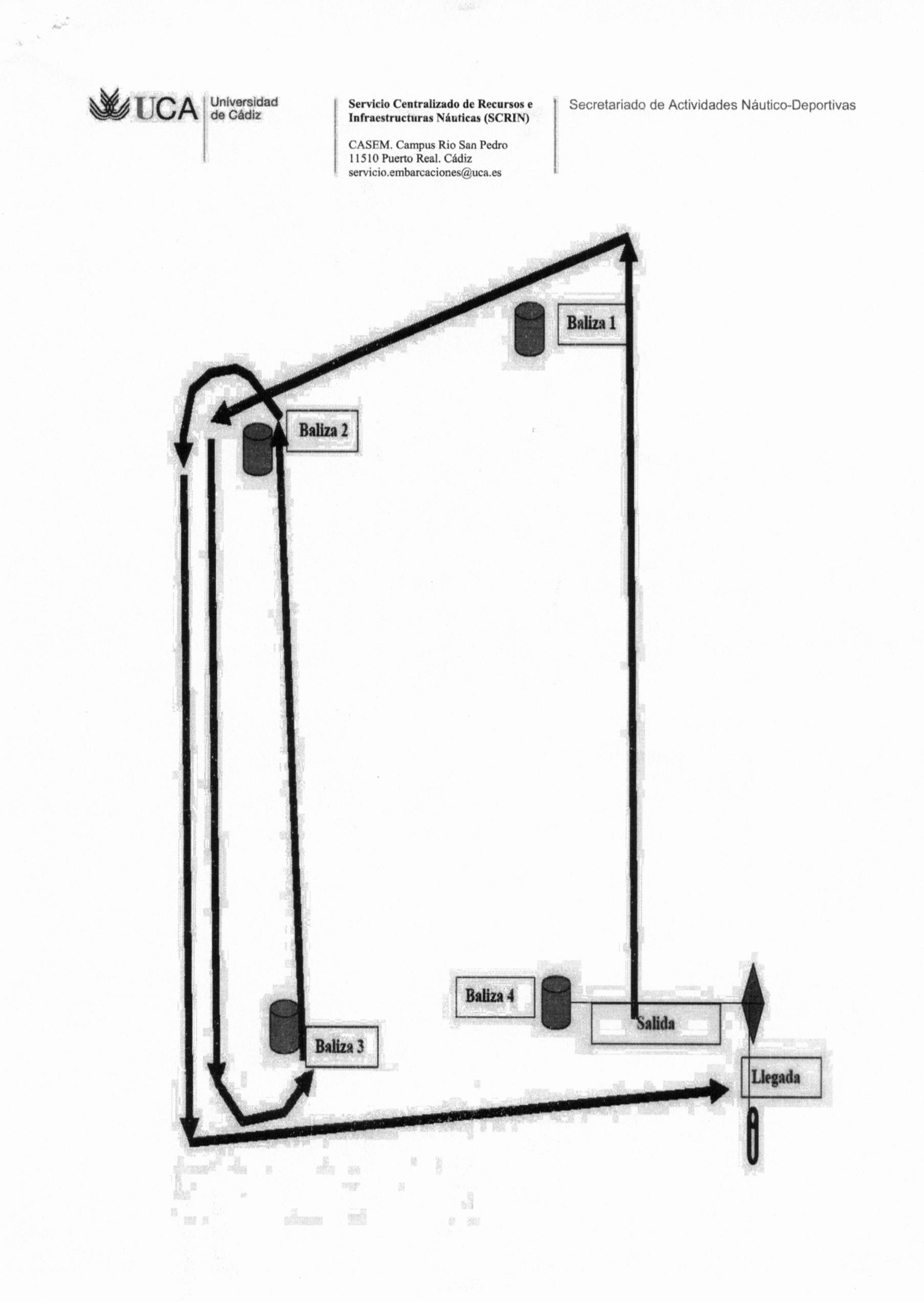 